Муниципальное образование Кондинский район(Ханты – Мансийский автономный округ – Югра)ГЛАВА КОНДИНСКОГО РАЙОНАПОСТАНОВЛЕНИЕот  28 августа 2013 года							                      № 47-ппгт.МеждуреченскийО награжденииРуководствуясь решением Думы Кондинского района от 15 сентября 2011 года № 135 «Об утверждении Положения о почетном звании и наградах Кондинского района», на основании протокола заседания Межведомственной комиссии по наградам от 28 сентября 2013 года № 32, представленных документов:1. Наградить Благодарственным письмом главы Кондинского района:	1.1. За многолетний безупречный  труд, высокое профессиональное мастерство, значительный вклад в развитие и эксплуатацию магистральных нефтепроводов, в связи с празднованием Дня работников нефтяной и газовой промышленности и в связи с празднованием 90-летнего юбилея                                               со Дня образования Кондинского района:Козлова Николая Степановича - слесаря по ремонту технологических установок участка ремонта и наладки механотехнологического оборудования базы производственного обслуживания Линейной производственно-диспетчерской станции «Конда», пгт.Междуреченский;Кузьменко Вячеслава Васильевича – оператора нефтепродуктоперекачивающей станции Нефтеперекачивающей станции «Ягодное», пгт.Междуреченский;Лукина Павла Васильевича - машиниста бульдозера вахтового обслуживания нефтеперекачивающей станции «Ильичёвка» Линейной производственно-диспетчерской станции «Конда», пгт.Междуреченский;Цыглера Александра Васильевича - инженера 1 категории участка ремонта и наладки механотехнологического оборудования базы производственного обслуживания Нефтеперекачивающей станции «Кума», пгт.Куминский.	2. Настоящее постановление опубликовать в газете «Кондинский вестник»                  и разместить на официальном сайте органов местного самоуправления Кондинского района.3.   Настоящее постановление вступает в силу после подписания.4. Контроль за выполнением настоящего постановления оставляю                    за собой. Исполняющий обязанности главы Кондинского района                                                                          С.А.Мельник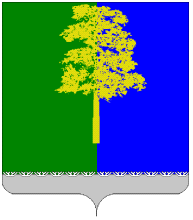 